BỘ GIÁO DỤC VÀ ĐÀO TẠOTRƯỜNG ĐẠI HỌC NÔNG LÂM TP. HCMCỘNG HÒA XÃ HỘI CHỦ NGHĨA VIỆT NAM Độc lập - Tự do - Hạnh phúcPHIẾU ĐĂNG KÝ XÉT TUYỂN ĐẠI HỌC CHÍNH QUY NĂM 2023(Dành cho phương thức xét tuyển Học bạ THPT - NVBS)I. THÔNG TIN THÍ SINHHọ, chữ đệm và tên của thí sinh: (Viết đúng như trong giấy khai sinh bằng chữ in hoa có dấu)........................................................................................................... Giới tính:     Nam                                 NữNgày, tháng và năm sinh:(Nếu ngày và tháng sinh nhỏ hơn 10 thì ghi số 0 ở ô đầu)	Ngày	Tháng	Năm3. Nơi sinh: (Tỉnh hoặc Thành phố).......................................... ............................Dân tộc:.....................................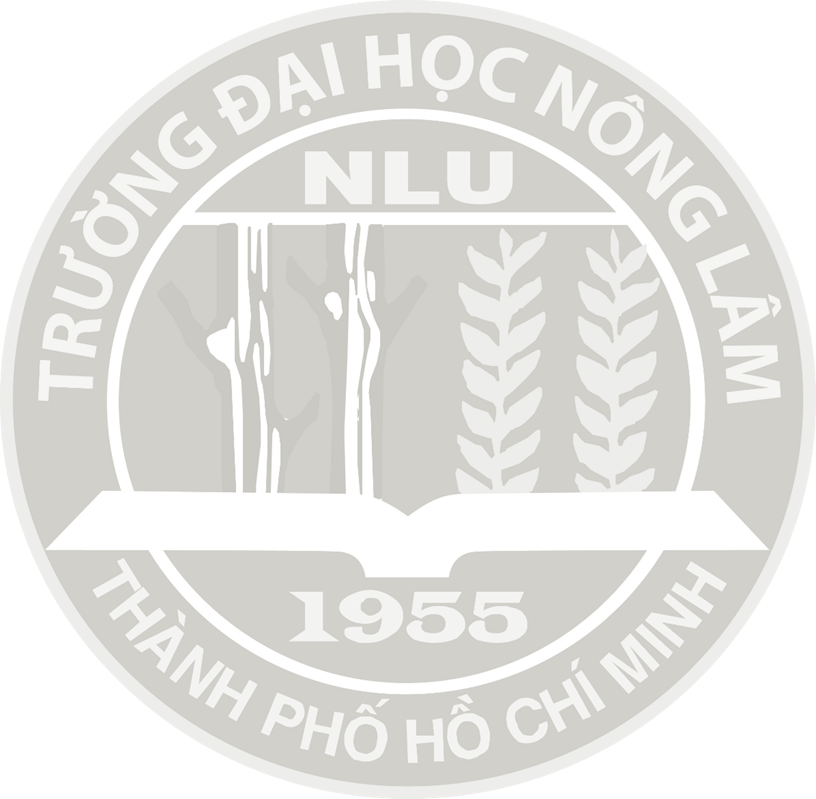 4. Số CCCD hoặc Mã định danh:Ngày cấp......................................... Nơi cấp:.		5. Hộ khẩu thường trú: ............................................................................................................................................Ghi rõ tên tỉnh (thành phố), huyện (quận), xã (phường) vào dòng trống phía trênMã tỉnh (Tp)	Mã huyện(quận)	Mã xã (phường): Mã xã/phường ghi theo Hướng dẫn điền phiếu ĐKXT của Trường  Nơi học THPT hoặc tương đương: (Ghi tên trường và nơi trường đóng: huyện/quận, tỉnh/thànhphố và ghi mã tỉnh, mã trường)Năm lớp 10 .................................................................................................Năm lớp 11 .................................................................................................Năm lớp 12 .................................................................................................	Mã tỉnh	Mã trườngNăm tốt nghiệp THPT:Đối tượng ưu tiên tuyển sinh: Thuộc đối tượng nào khoanh tròn vào đối tượng đó: 01, 02, 03, 04, 05, 06, 07 sau đó ghi ký hiệu vào 2 ô bên cạnh, nếu không thuộc diện ưu tiên thì để trống.Khu vực ưu tiên: Thuộc khu vực nào khoanh tròn vào ký hiệu của khu vực đó: KV1, KV2-NT, KV2, KV3 sau đó ghi mã khu vực (1 - KV1, 2NT - KV2-NT,  2 - KV2, 3 - KV3) vào ô trống.10. Số điện thoại liên lạc: .............................................…. ….….…. Email: .............................................................. Lưu ý: Mọi phản hồi của Nhà trường đối với thí sinh đều thực hiện thông qua số điện thoại và email này11. Địa chỉ liên hệ: .........................................................................................................................................................Lưu ý: Thí sinh ghi chính xác tên người nhận, địa chỉ (Gồm số nhà, đường/phố, xã/phường, quận/huyện, tỉnh/thành phố)II. KẾT QUẢ HỌC TẬP CÁC HỌC KỲ BẬC THPT (Lưu ý: Thí sinh chỉ điền điểm các môn nằm trong Tổ hợp mà thí sinh có nguyện vọng đăng ký xét tuyển bằng học bạ và gạch chéo những ô còn lại. )III. THÔNG TIN ĐĂNG KÝ XÉT TUYỂNGhi chú: - Cột Mã trường (*): Mỗi nguyện vọng, thí sinh chọn một trong những mã trường mà thí sinh đăng ký xét tuyển (NLS: Cơ sở chính, NLN: Phân hiệu tại Ninh Thuận, NLG: Phân hiệu tại Gia Lai);                - Thí sinh có thể đăng ký trên 08 nguyện vọng xét tuyển.Tôi xin cam đoan những lời khai trên là đúng sự thật, nếu có sai tôi xin chịu xử lý theo Quy chế tuyển sinh hiện hành của Bộ Giáo dục và Đào tạo.Ngày ………. tháng ……. năm 2023					Ngày ………. tháng ……. năm 2023Cán bộ nhận hồ sơ							Chữ ký của thí sinhHƯỚNG DẪN ĐĂNG KÝ XÉT TUYỂN HỌC BẠHồ sơ đăng ký xét tuyểnPhiếu Đăng ký xét tuyển (theo mẫu của Trường).Bản sao Học bạ THPT.Bản sao Giấy khai sinh.Bản sao Căn cước công dân/Mã định danh Bản sao Giấy chứng nhận kết quả thiBản sao giấy chứng nhận tốt nghiệp tạm thời/Bằng tốt nghiệp THPT.Bản sao các giấy tờ Chứng nhận ưu tiên (nếu có).II.  Địa điểm nộp hồ sơPhòng đào tạo - Trường Đại học Nông Lâm Thành phố Hồ Chí Minh cơ sở chính (Tp. Hồ Chí Minh) Địa chỉ: Khu phố 6, P. Linh Trung, Tp. Thủ Đức, Tp. Hồ Chí Minh Điện thoại:  028.3896.3350 – Website: www.hcmuaf.edu.vn – www.ts.hcmuaf.edu.vn - Email: pdaotao@hcmuaf.edu.vnBan đào tạo - Phân hiệu Trường Đại học Nông Lâm Tp. Hồ Chí Minh tại Gia LaiĐịa chỉ: Đường Trần Nhật Duật, Thôn 1, Xã Diên Phú, Tp. Pleiku, Tỉnh Gia Lai.Điện thoại: 0269.3877.665 - www.phgl.hcmuaf.edu.vn - Email: phgl@hcmuaf.edu.vnBan đào tạo - Phân hiệu Trường Đại học Nông Lâm Tp. Hồ Chí Minh tại Ninh ThuậnĐịa chỉ: Thị trấn Khánh Hải, Huyện Ninh Hải, Tỉnh Ninh Thuận.Điện thoại: 0259.2472.252 - www.phnt.hcmuaf.edu.vn - Email: phnt@hcmuaf.edu.vnTên mônĐiểm TB HK1 Lớp 10Điểm TB HK2 Lớp 10Điểm TB HK1 Lớp 11Điểm TB HK2 Lớp 11Điểm TB HK1 Lớp 12Điểm TB HK2 Lớp 12Điểm TB chung của các HKToánVật lý Hóa họcSinh họcNgữ vănLịch sửĐịa lýT. AnhSTTMã trường (*)Mã ngànhTên ngành xét tuyểnTổ hợp môn xét tuyển12345678